 Practical Assignment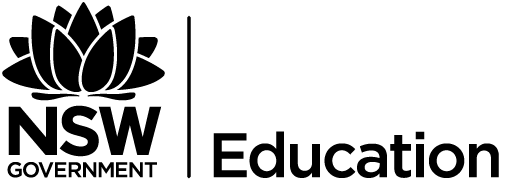 Task 1Task title: Moulds and Slip CastingDue date: day/month/week/yearRememberA clip board with the sign sheet will be placed outside the CAPA staff room. Please indicate number of ceramic objects you are displaying, the number of moulds you created and if you have a ceramic art diary on this sheet. Once handed in, your teacher will give you a receipt as evidence of you handing it in on time.Specific criteriaYou are required to set up a mini ceramic exhibition in the art open area which will display your ceramic objects. Your art diary must be available for others to look at. You will also be assessed on the moulds you created during the unit. Please have them available to mark and indicate on the sign on sheet how many you have completed.You will be asked to complete the following:creating a slump platter or similar using a slab and foam basecreating a plaster cast of a plastic bowl as a hump base for a textured slabusing pre-existing/ bought plaster moulds for slip casting. Making slip cast objectsand/ or creating you own plaster mould using a plastic cup and other objects and then using this to slip cast withexperimenting with glazes/ wax resist/ decals.MethodologyDate distributed:Marking criteria for your assignment and teacher feedbackMarks: 60 (formal marks are evidenced by the achievement indicators page 4).Below is a list that your teacher has to tick off by the end of the yearYou will be given a tick for every outcome you achieve. After you have completed this task the teacher may tick off some of the outcomes you have achieved so far.You will not be given a mark.Stage 6 Visual Arts life skills objectives Students will develop knowledge, understanding, skills, values and attitudes to:represent a point of view and interpretations of the world in art making represent a point of view about the visual arts in critical and historical studies.Outcomes and achievement indicatorsStage 6 Visual Arts Life Skills Syllabus © NSW Education Standards Authority (NESA) for and on behalf of the Crown in right of the State of New South Wales, 2000.Work through the steps below.Tick when done1. Watch all instructional videos/ and or teacher demonstrations. Draw ideas and write information in your ceramic art diary.2. Work through steps and create objects from the moulds. Watch your time management so that your objects can dry, be fired then surfaced. 4. At the end of the unit you will be setting up a mini ceramic exhibition. Moulds and slip castingMarkSlump platter or similar using a slab and foam base./10Chunky Bowl from a plaster cast with textural elements./10Slip cast of an object(s). /10Your experiments with surfacing.Could include use of oxides/glazes/ wax resist/ decals./10The moulds you created./10Display of your objects in the mini ceramic exhibition./10Teacher feedback:Total marks:/60Area of ContentOutcomesA studentAchieved Independently or with supportPracticeVALS1experiences a variety of art making activities using a range of materials, techniques and processes.VALS2develops understanding and skills in using a range of 2D, 3D and/or 4D forms.Conceptual frameworkVALS3explores the function of and relationship between artists, artworks, the world and audiences.VALS4documents and represents ideas about the world including personal, social and cultural experiences and events.FramesVALS5appreciates, interprets and makes judgments about the meaning and significance of their own and others’ artworks.VALS6makes a variety of artworks that reflect their experiences and responses or point of view.RepresentationVALS7explores the ways in which ideas and experiences of the world are represented.